Этномәдени құндылықтар негізінде отбасылық өмірге даярлау. Монография. – Алматы: Отан баспасы, 2021. -180 б. ӘОЖ 37.0 (075) ҚБЖ 74.00я7 Қ 65 ISВN 978-601-7860-13-4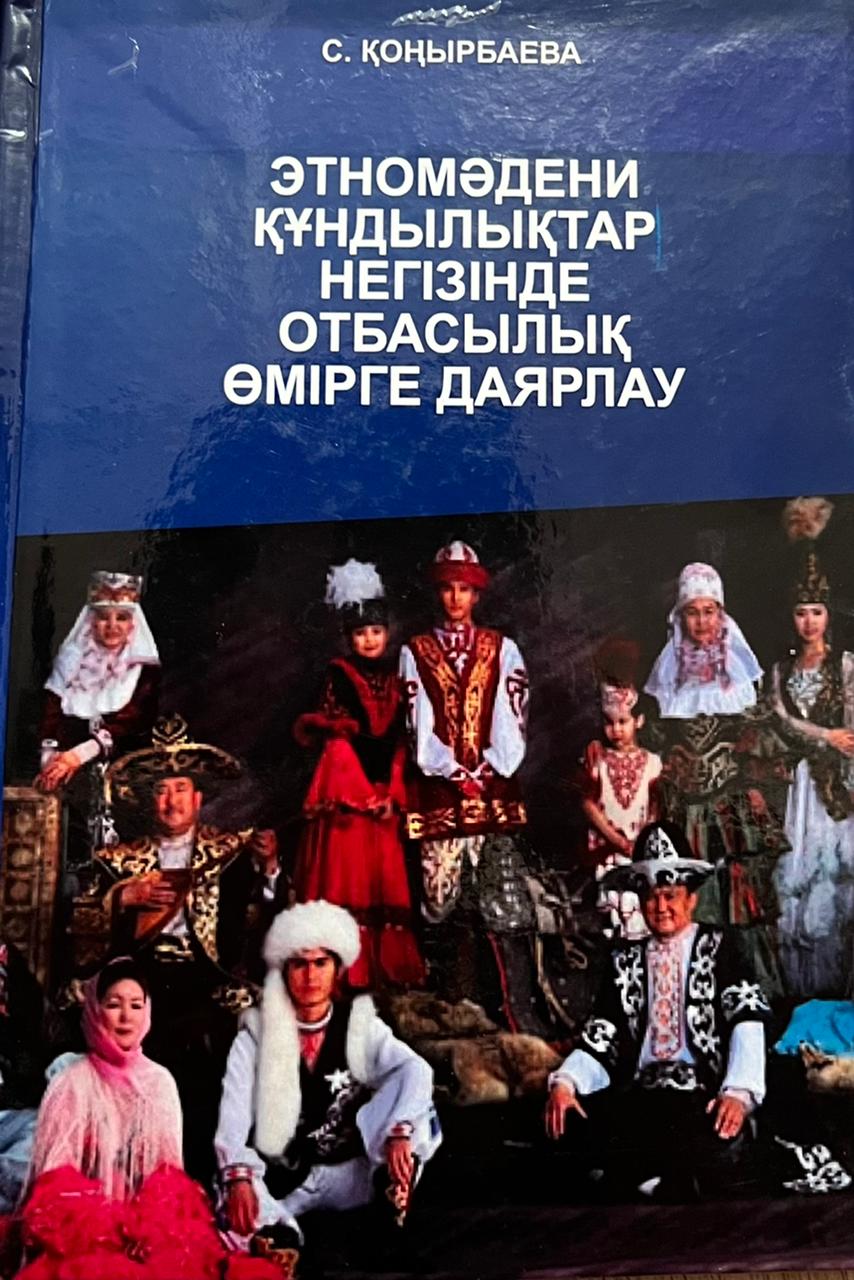 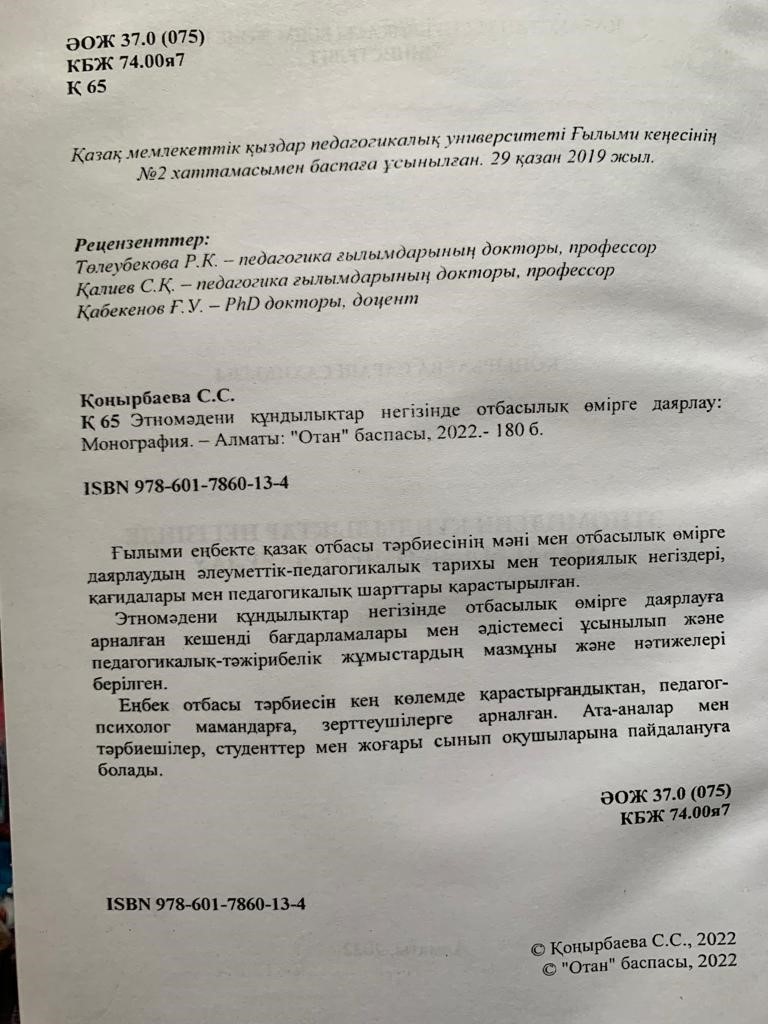 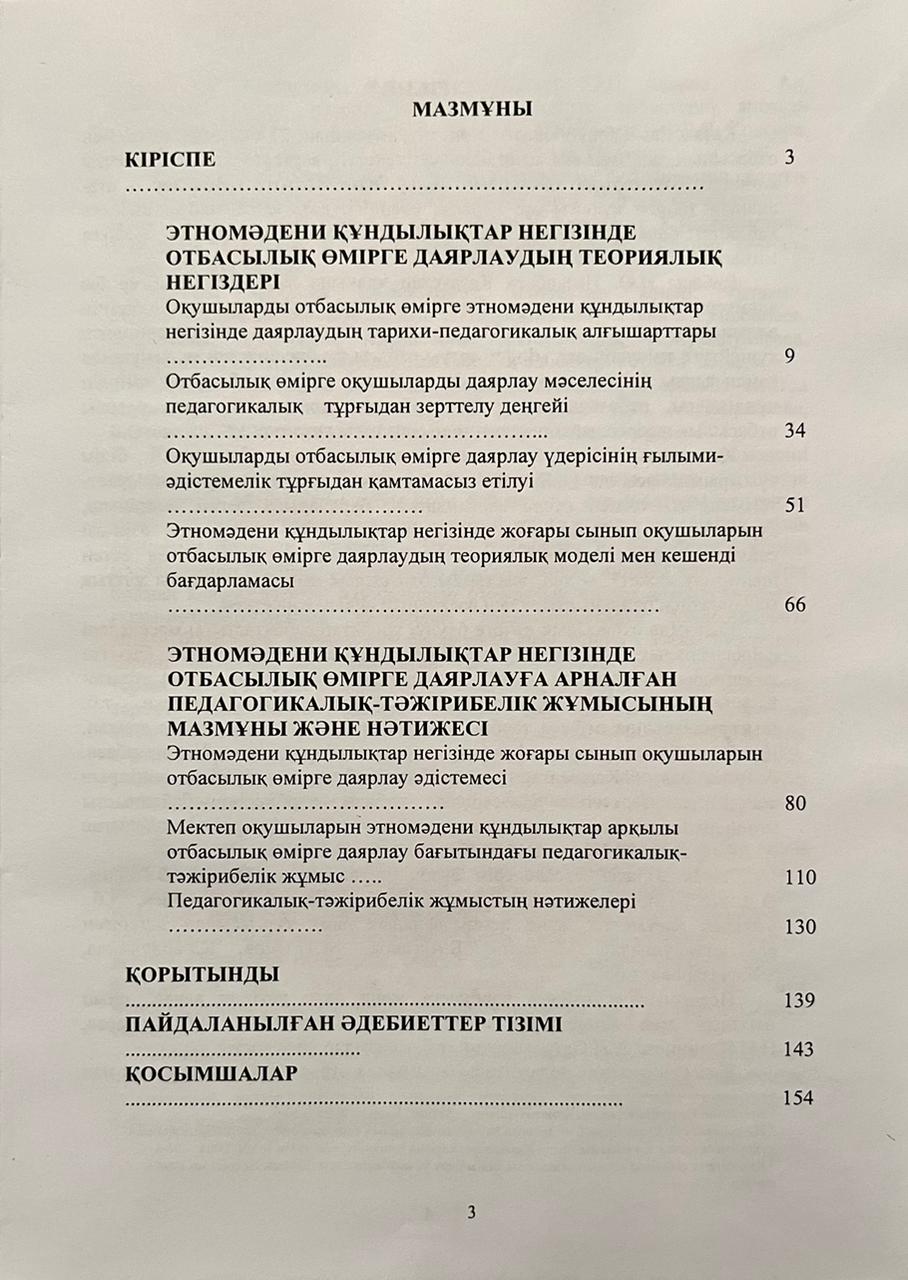 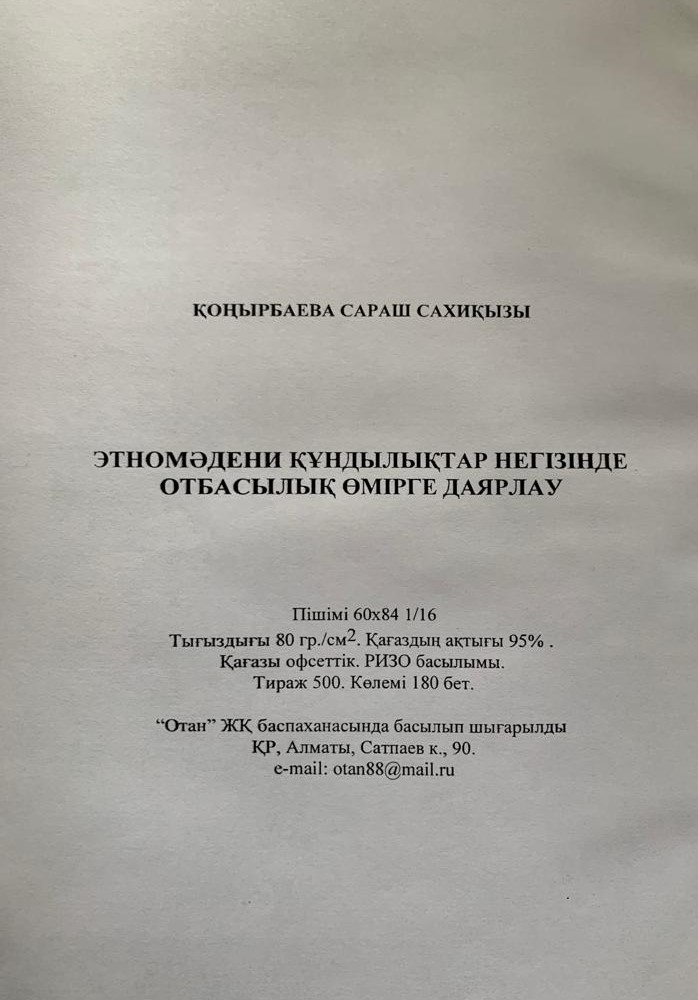 